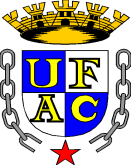 UNIVERSIDADE FEDERAL DO ACREPRÓ-REITORIA DE GRADUAÇÃOCOORDENADORIA DE APOIO AO DESENVOLVIMENTO DO ENSINOUNIVERSIDADE FEDERAL DO ACREPRÓ-REITORIA DE GRADUAÇÃOCOORDENADORIA DE APOIO AO DESENVOLVIMENTO DO ENSINOUNIVERSIDADE FEDERAL DO ACREPRÓ-REITORIA DE GRADUAÇÃOCOORDENADORIA DE APOIO AO DESENVOLVIMENTO DO ENSINOUNIVERSIDADE FEDERAL DO ACREPRÓ-REITORIA DE GRADUAÇÃOCOORDENADORIA DE APOIO AO DESENVOLVIMENTO DO ENSINOUNIVERSIDADE FEDERAL DO ACREPRÓ-REITORIA DE GRADUAÇÃOCOORDENADORIA DE APOIO AO DESENVOLVIMENTO DO ENSINOUNIVERSIDADE FEDERAL DO ACREPRÓ-REITORIA DE GRADUAÇÃOCOORDENADORIA DE APOIO AO DESENVOLVIMENTO DO ENSINOUNIVERSIDADE FEDERAL DO ACREPRÓ-REITORIA DE GRADUAÇÃOCOORDENADORIA DE APOIO AO DESENVOLVIMENTO DO ENSINOUNIVERSIDADE FEDERAL DO ACREPRÓ-REITORIA DE GRADUAÇÃOCOORDENADORIA DE APOIO AO DESENVOLVIMENTO DO ENSINOUNIVERSIDADE FEDERAL DO ACREPRÓ-REITORIA DE GRADUAÇÃOCOORDENADORIA DE APOIO AO DESENVOLVIMENTO DO ENSINOUNIVERSIDADE FEDERAL DO ACREPRÓ-REITORIA DE GRADUAÇÃOCOORDENADORIA DE APOIO AO DESENVOLVIMENTO DO ENSINOUNIVERSIDADE FEDERAL DO ACREPRÓ-REITORIA DE GRADUAÇÃOCOORDENADORIA DE APOIO AO DESENVOLVIMENTO DO ENSINOUNIVERSIDADE FEDERAL DO ACREPRÓ-REITORIA DE GRADUAÇÃOCOORDENADORIA DE APOIO AO DESENVOLVIMENTO DO ENSINOPLANO DE CURSOPLANO DE CURSOPLANO DE CURSOPLANO DE CURSOPLANO DE CURSOPLANO DE CURSOPLANO DE CURSOPLANO DE CURSOPLANO DE CURSOPLANO DE CURSOPLANO DE CURSOPLANO DE CURSOPLANO DE CURSOPLANO DE CURSOCentro:       Centro:       Centro:       Centro:       Centro:       Centro de Ciências Biológicas e da Natureza-CCBNCentro de Ciências Biológicas e da Natureza-CCBNCentro de Ciências Biológicas e da Natureza-CCBNCentro de Ciências Biológicas e da Natureza-CCBNCentro de Ciências Biológicas e da Natureza-CCBNCentro de Ciências Biológicas e da Natureza-CCBNCentro de Ciências Biológicas e da Natureza-CCBNCentro de Ciências Biológicas e da Natureza-CCBNCentro de Ciências Biológicas e da Natureza-CCBNCurso: Curso: Curso: Curso: Curso: Física-ABIFísica-ABIFísica-ABIFísica-ABIFísica-ABIFísica-ABIFísica-ABIFísica-ABIFísica-ABIDisciplina:Disciplina:Disciplina:Disciplina:Disciplina:Fundamentos de FísicaFundamentos de FísicaFundamentos de FísicaFundamentos de FísicaFundamentos de FísicaFundamentos de FísicaFundamentos de FísicaFundamentos de FísicaFundamentos de FísicaCódigo:   CCBN1029CCBN1029CCBN1029CCBN1029CCBN1029Carga Horária:          606060Créditos: Créditos: Créditos: 4-0-0Pré-requisito:Pré-requisito:Pré-requisito:Pré-requisito:Não háNão háNão háNão háSemestre Letivo/Ano:Semestre Letivo/Ano:Semestre Letivo/Ano:Semestre Letivo/Ano:Semestre Letivo/Ano:01/----Professor(a): Professor(a): Professor(a): Titulação:Titulação:Titulação:Horário:Horário:Horário:1. Ementa: (Síntese do conteúdo da disciplina que consta no Projeto Pedagógico do Curso).1. Ementa: (Síntese do conteúdo da disciplina que consta no Projeto Pedagógico do Curso).1. Ementa: (Síntese do conteúdo da disciplina que consta no Projeto Pedagógico do Curso).1. Ementa: (Síntese do conteúdo da disciplina que consta no Projeto Pedagógico do Curso).1. Ementa: (Síntese do conteúdo da disciplina que consta no Projeto Pedagógico do Curso).1. Ementa: (Síntese do conteúdo da disciplina que consta no Projeto Pedagógico do Curso).1. Ementa: (Síntese do conteúdo da disciplina que consta no Projeto Pedagógico do Curso).1. Ementa: (Síntese do conteúdo da disciplina que consta no Projeto Pedagógico do Curso).1. Ementa: (Síntese do conteúdo da disciplina que consta no Projeto Pedagógico do Curso).1. Ementa: (Síntese do conteúdo da disciplina que consta no Projeto Pedagógico do Curso).1. Ementa: (Síntese do conteúdo da disciplina que consta no Projeto Pedagógico do Curso).1. Ementa: (Síntese do conteúdo da disciplina que consta no Projeto Pedagógico do Curso).1. Ementa: (Síntese do conteúdo da disciplina que consta no Projeto Pedagógico do Curso).1. Ementa: (Síntese do conteúdo da disciplina que consta no Projeto Pedagógico do Curso).Recapitulação de conteúdo do Ensino Médio referente a Mecânica, Termodinâmica, Ondas, Óptica, Eletromagnetismo e Física Moderna. Recapitulação de conteúdo do Ensino Médio referente a Mecânica, Termodinâmica, Ondas, Óptica, Eletromagnetismo e Física Moderna. Recapitulação de conteúdo do Ensino Médio referente a Mecânica, Termodinâmica, Ondas, Óptica, Eletromagnetismo e Física Moderna. Recapitulação de conteúdo do Ensino Médio referente a Mecânica, Termodinâmica, Ondas, Óptica, Eletromagnetismo e Física Moderna. Recapitulação de conteúdo do Ensino Médio referente a Mecânica, Termodinâmica, Ondas, Óptica, Eletromagnetismo e Física Moderna. Recapitulação de conteúdo do Ensino Médio referente a Mecânica, Termodinâmica, Ondas, Óptica, Eletromagnetismo e Física Moderna. Recapitulação de conteúdo do Ensino Médio referente a Mecânica, Termodinâmica, Ondas, Óptica, Eletromagnetismo e Física Moderna. Recapitulação de conteúdo do Ensino Médio referente a Mecânica, Termodinâmica, Ondas, Óptica, Eletromagnetismo e Física Moderna. Recapitulação de conteúdo do Ensino Médio referente a Mecânica, Termodinâmica, Ondas, Óptica, Eletromagnetismo e Física Moderna. Recapitulação de conteúdo do Ensino Médio referente a Mecânica, Termodinâmica, Ondas, Óptica, Eletromagnetismo e Física Moderna. Recapitulação de conteúdo do Ensino Médio referente a Mecânica, Termodinâmica, Ondas, Óptica, Eletromagnetismo e Física Moderna. Recapitulação de conteúdo do Ensino Médio referente a Mecânica, Termodinâmica, Ondas, Óptica, Eletromagnetismo e Física Moderna. Recapitulação de conteúdo do Ensino Médio referente a Mecânica, Termodinâmica, Ondas, Óptica, Eletromagnetismo e Física Moderna. Recapitulação de conteúdo do Ensino Médio referente a Mecânica, Termodinâmica, Ondas, Óptica, Eletromagnetismo e Física Moderna. 2. Objetivo Geral: (Aprendizagem esperada dos alunos ao concluir a disciplina).2. Objetivo Geral: (Aprendizagem esperada dos alunos ao concluir a disciplina).2. Objetivo Geral: (Aprendizagem esperada dos alunos ao concluir a disciplina).2. Objetivo Geral: (Aprendizagem esperada dos alunos ao concluir a disciplina).2. Objetivo Geral: (Aprendizagem esperada dos alunos ao concluir a disciplina).2. Objetivo Geral: (Aprendizagem esperada dos alunos ao concluir a disciplina).2. Objetivo Geral: (Aprendizagem esperada dos alunos ao concluir a disciplina).2. Objetivo Geral: (Aprendizagem esperada dos alunos ao concluir a disciplina).2. Objetivo Geral: (Aprendizagem esperada dos alunos ao concluir a disciplina).2. Objetivo Geral: (Aprendizagem esperada dos alunos ao concluir a disciplina).2. Objetivo Geral: (Aprendizagem esperada dos alunos ao concluir a disciplina).2. Objetivo Geral: (Aprendizagem esperada dos alunos ao concluir a disciplina).2. Objetivo Geral: (Aprendizagem esperada dos alunos ao concluir a disciplina).2. Objetivo Geral: (Aprendizagem esperada dos alunos ao concluir a disciplina).3. Objetivos Específicos: (Habilidades esperadas dos alunos ao concluir cada unidade/assunto)3. Objetivos Específicos: (Habilidades esperadas dos alunos ao concluir cada unidade/assunto)3. Objetivos Específicos: (Habilidades esperadas dos alunos ao concluir cada unidade/assunto)3. Objetivos Específicos: (Habilidades esperadas dos alunos ao concluir cada unidade/assunto)3. Objetivos Específicos: (Habilidades esperadas dos alunos ao concluir cada unidade/assunto)3. Objetivos Específicos: (Habilidades esperadas dos alunos ao concluir cada unidade/assunto)3. Objetivos Específicos: (Habilidades esperadas dos alunos ao concluir cada unidade/assunto)3. Objetivos Específicos: (Habilidades esperadas dos alunos ao concluir cada unidade/assunto)3. Objetivos Específicos: (Habilidades esperadas dos alunos ao concluir cada unidade/assunto)3. Objetivos Específicos: (Habilidades esperadas dos alunos ao concluir cada unidade/assunto)3. Objetivos Específicos: (Habilidades esperadas dos alunos ao concluir cada unidade/assunto)3. Objetivos Específicos: (Habilidades esperadas dos alunos ao concluir cada unidade/assunto)3. Objetivos Específicos: (Habilidades esperadas dos alunos ao concluir cada unidade/assunto)3. Objetivos Específicos: (Habilidades esperadas dos alunos ao concluir cada unidade/assunto)4. Conteúdo Programático: (Detalhamento da ementa em unidades de estudo, com distribuição de horas para cada unidade).4. Conteúdo Programático: (Detalhamento da ementa em unidades de estudo, com distribuição de horas para cada unidade).4. Conteúdo Programático: (Detalhamento da ementa em unidades de estudo, com distribuição de horas para cada unidade).4. Conteúdo Programático: (Detalhamento da ementa em unidades de estudo, com distribuição de horas para cada unidade).4. Conteúdo Programático: (Detalhamento da ementa em unidades de estudo, com distribuição de horas para cada unidade).4. Conteúdo Programático: (Detalhamento da ementa em unidades de estudo, com distribuição de horas para cada unidade).4. Conteúdo Programático: (Detalhamento da ementa em unidades de estudo, com distribuição de horas para cada unidade).4. Conteúdo Programático: (Detalhamento da ementa em unidades de estudo, com distribuição de horas para cada unidade).4. Conteúdo Programático: (Detalhamento da ementa em unidades de estudo, com distribuição de horas para cada unidade).4. Conteúdo Programático: (Detalhamento da ementa em unidades de estudo, com distribuição de horas para cada unidade).4. Conteúdo Programático: (Detalhamento da ementa em unidades de estudo, com distribuição de horas para cada unidade).4. Conteúdo Programático: (Detalhamento da ementa em unidades de estudo, com distribuição de horas para cada unidade).4. Conteúdo Programático: (Detalhamento da ementa em unidades de estudo, com distribuição de horas para cada unidade).4. Conteúdo Programático: (Detalhamento da ementa em unidades de estudo, com distribuição de horas para cada unidade).Unidades TemáticasUnidades TemáticasUnidades TemáticasUnidades TemáticasUnidades TemáticasUnidades TemáticasUnidades TemáticasUnidades TemáticasUnidades TemáticasUnidades TemáticasUnidades TemáticasC/HC/HC/HUnidade Temática 1 -     Unidade Temática 1 -     Unidade Temática 1 -     Unidade Temática 1 -     Unidade Temática 1 -     Unidade Temática 1 -     Unidade Temática 1 -     Unidade Temática 1 -     Unidade Temática 1 -     Unidade Temática 1 -     Unidade Temática 1 -     Unidade Temática 2 – Unidade Temática 2 – Unidade Temática 2 – Unidade Temática 2 – Unidade Temática 2 – Unidade Temática 2 – Unidade Temática 2 – Unidade Temática 2 – Unidade Temática 2 – Unidade Temática 2 – Unidade Temática 2 – Unidade Temática 3 – Unidade Temática 3 – Unidade Temática 3 – Unidade Temática 3 – Unidade Temática 3 – Unidade Temática 3 – Unidade Temática 3 – Unidade Temática 3 – Unidade Temática 3 – Unidade Temática 3 – Unidade Temática 3 – Unidade Temática 4 -  Unidade Temática 4 -  Unidade Temática 4 -  Unidade Temática 4 -  Unidade Temática 4 -  Unidade Temática 4 -  Unidade Temática 4 -  Unidade Temática 4 -  Unidade Temática 4 -  Unidade Temática 4 -  Unidade Temática 4 -  Unidade Temática 5 -.Unidade Temática 5 -.Unidade Temática 5 -.Unidade Temática 5 -.Unidade Temática 5 -.Unidade Temática 5 -.Unidade Temática 5 -.Unidade Temática 5 -.Unidade Temática 5 -.Unidade Temática 5 -.Unidade Temática 5 -.Unidade Temática 6 –.  Unidade Temática 6 –.  Unidade Temática 6 –.  Unidade Temática 6 –.  Unidade Temática 6 –.  Unidade Temática 6 –.  Unidade Temática 6 –.  Unidade Temática 6 –.  Unidade Temática 6 –.  Unidade Temática 6 –.  Unidade Temática 6 –.  5. Procedimentos Metodológicos: (Descrição de como a disciplina será desenvolvida, especificando-se as técnicas de ensino a serem utilizadas).5. Procedimentos Metodológicos: (Descrição de como a disciplina será desenvolvida, especificando-se as técnicas de ensino a serem utilizadas).5. Procedimentos Metodológicos: (Descrição de como a disciplina será desenvolvida, especificando-se as técnicas de ensino a serem utilizadas).5. Procedimentos Metodológicos: (Descrição de como a disciplina será desenvolvida, especificando-se as técnicas de ensino a serem utilizadas).5. Procedimentos Metodológicos: (Descrição de como a disciplina será desenvolvida, especificando-se as técnicas de ensino a serem utilizadas).5. Procedimentos Metodológicos: (Descrição de como a disciplina será desenvolvida, especificando-se as técnicas de ensino a serem utilizadas).5. Procedimentos Metodológicos: (Descrição de como a disciplina será desenvolvida, especificando-se as técnicas de ensino a serem utilizadas).5. Procedimentos Metodológicos: (Descrição de como a disciplina será desenvolvida, especificando-se as técnicas de ensino a serem utilizadas).5. Procedimentos Metodológicos: (Descrição de como a disciplina será desenvolvida, especificando-se as técnicas de ensino a serem utilizadas).5. Procedimentos Metodológicos: (Descrição de como a disciplina será desenvolvida, especificando-se as técnicas de ensino a serem utilizadas).5. Procedimentos Metodológicos: (Descrição de como a disciplina será desenvolvida, especificando-se as técnicas de ensino a serem utilizadas).5. Procedimentos Metodológicos: (Descrição de como a disciplina será desenvolvida, especificando-se as técnicas de ensino a serem utilizadas).5. Procedimentos Metodológicos: (Descrição de como a disciplina será desenvolvida, especificando-se as técnicas de ensino a serem utilizadas).5. Procedimentos Metodológicos: (Descrição de como a disciplina será desenvolvida, especificando-se as técnicas de ensino a serem utilizadas).6. Recursos Didáticos: (especificar os recursos utilizados)6. Recursos Didáticos: (especificar os recursos utilizados)6. Recursos Didáticos: (especificar os recursos utilizados)6. Recursos Didáticos: (especificar os recursos utilizados)6. Recursos Didáticos: (especificar os recursos utilizados)6. Recursos Didáticos: (especificar os recursos utilizados)6. Recursos Didáticos: (especificar os recursos utilizados)6. Recursos Didáticos: (especificar os recursos utilizados)6. Recursos Didáticos: (especificar os recursos utilizados)6. Recursos Didáticos: (especificar os recursos utilizados)6. Recursos Didáticos: (especificar os recursos utilizados)6. Recursos Didáticos: (especificar os recursos utilizados)6. Recursos Didáticos: (especificar os recursos utilizados)6. Recursos Didáticos: (especificar os recursos utilizados)7. Avaliação: (Descrição dos instrumentos e critérios a serem utilizados para verificação da aprendizagem e aprovação dos alunos).7. Avaliação: (Descrição dos instrumentos e critérios a serem utilizados para verificação da aprendizagem e aprovação dos alunos).7. Avaliação: (Descrição dos instrumentos e critérios a serem utilizados para verificação da aprendizagem e aprovação dos alunos).7. Avaliação: (Descrição dos instrumentos e critérios a serem utilizados para verificação da aprendizagem e aprovação dos alunos).7. Avaliação: (Descrição dos instrumentos e critérios a serem utilizados para verificação da aprendizagem e aprovação dos alunos).7. Avaliação: (Descrição dos instrumentos e critérios a serem utilizados para verificação da aprendizagem e aprovação dos alunos).7. Avaliação: (Descrição dos instrumentos e critérios a serem utilizados para verificação da aprendizagem e aprovação dos alunos).7. Avaliação: (Descrição dos instrumentos e critérios a serem utilizados para verificação da aprendizagem e aprovação dos alunos).7. Avaliação: (Descrição dos instrumentos e critérios a serem utilizados para verificação da aprendizagem e aprovação dos alunos).7. Avaliação: (Descrição dos instrumentos e critérios a serem utilizados para verificação da aprendizagem e aprovação dos alunos).7. Avaliação: (Descrição dos instrumentos e critérios a serem utilizados para verificação da aprendizagem e aprovação dos alunos).7. Avaliação: (Descrição dos instrumentos e critérios a serem utilizados para verificação da aprendizagem e aprovação dos alunos).7. Avaliação: (Descrição dos instrumentos e critérios a serem utilizados para verificação da aprendizagem e aprovação dos alunos).7. Avaliação: (Descrição dos instrumentos e critérios a serem utilizados para verificação da aprendizagem e aprovação dos alunos).8. Bibliografia: (Lista dos principais livros e periódicos que abordam o conteúdo especificado no plano. Deve ser organizada de acordo com norma atual da ABNT. Organizar em bibliografia básica e complementar).8. Bibliografia: (Lista dos principais livros e periódicos que abordam o conteúdo especificado no plano. Deve ser organizada de acordo com norma atual da ABNT. Organizar em bibliografia básica e complementar).8. Bibliografia: (Lista dos principais livros e periódicos que abordam o conteúdo especificado no plano. Deve ser organizada de acordo com norma atual da ABNT. Organizar em bibliografia básica e complementar).8. Bibliografia: (Lista dos principais livros e periódicos que abordam o conteúdo especificado no plano. Deve ser organizada de acordo com norma atual da ABNT. Organizar em bibliografia básica e complementar).8. Bibliografia: (Lista dos principais livros e periódicos que abordam o conteúdo especificado no plano. Deve ser organizada de acordo com norma atual da ABNT. Organizar em bibliografia básica e complementar).8. Bibliografia: (Lista dos principais livros e periódicos que abordam o conteúdo especificado no plano. Deve ser organizada de acordo com norma atual da ABNT. Organizar em bibliografia básica e complementar).8. Bibliografia: (Lista dos principais livros e periódicos que abordam o conteúdo especificado no plano. Deve ser organizada de acordo com norma atual da ABNT. Organizar em bibliografia básica e complementar).8. Bibliografia: (Lista dos principais livros e periódicos que abordam o conteúdo especificado no plano. Deve ser organizada de acordo com norma atual da ABNT. Organizar em bibliografia básica e complementar).8. Bibliografia: (Lista dos principais livros e periódicos que abordam o conteúdo especificado no plano. Deve ser organizada de acordo com norma atual da ABNT. Organizar em bibliografia básica e complementar).8. Bibliografia: (Lista dos principais livros e periódicos que abordam o conteúdo especificado no plano. Deve ser organizada de acordo com norma atual da ABNT. Organizar em bibliografia básica e complementar).8. Bibliografia: (Lista dos principais livros e periódicos que abordam o conteúdo especificado no plano. Deve ser organizada de acordo com norma atual da ABNT. Organizar em bibliografia básica e complementar).8. Bibliografia: (Lista dos principais livros e periódicos que abordam o conteúdo especificado no plano. Deve ser organizada de acordo com norma atual da ABNT. Organizar em bibliografia básica e complementar).8. Bibliografia: (Lista dos principais livros e periódicos que abordam o conteúdo especificado no plano. Deve ser organizada de acordo com norma atual da ABNT. Organizar em bibliografia básica e complementar).8. Bibliografia: (Lista dos principais livros e periódicos que abordam o conteúdo especificado no plano. Deve ser organizada de acordo com norma atual da ABNT. Organizar em bibliografia básica e complementar).BIBLIOGRAFIA BÁSICA:RAMALHO, JR. F. Os Fundamentos da Física. vol. 1, 2 e 3, 10. ed. São Paulo: Ed. Moderna, 2013.RIBEIRO, A.M; ALVARENGA, B. Curso de Física. Vol. único. Editora Scipione, 2012.TORRES, C. M. A.; FERRARO, Nicolau G.; SOARES, Paulo Antonio de Toledo. Física-ciência-tecnologia.  Vol. 1, 2 e 3.  Editora Moderna, 2012.BIBLIOGRAFIA COMPLEMENTAR:FILHO, A. Gonçalves. Toscano, Carlos. Física para o ensino médio.  Editora Scipione,2012GASPAR, Alberto. Compreendendo a Física, Volume 1, 2 e 3. Editora Ática,2012KANTOR, C. A. e outros. Quanta Física, Vol. 1, 2 e 3. Editora PD, 2012SANT’ANNA, B e outros. Conexões com a Física, Vol. 1, 2 e 3. Editora Moderna, 2012FILHO, Benigno; TOSCANO, Carlos. Física aula por aula.  Editora Scipione, 2012.BIBLIOGRAFIA BÁSICA:RAMALHO, JR. F. Os Fundamentos da Física. vol. 1, 2 e 3, 10. ed. São Paulo: Ed. Moderna, 2013.RIBEIRO, A.M; ALVARENGA, B. Curso de Física. Vol. único. Editora Scipione, 2012.TORRES, C. M. A.; FERRARO, Nicolau G.; SOARES, Paulo Antonio de Toledo. Física-ciência-tecnologia.  Vol. 1, 2 e 3.  Editora Moderna, 2012.BIBLIOGRAFIA COMPLEMENTAR:FILHO, A. Gonçalves. Toscano, Carlos. Física para o ensino médio.  Editora Scipione,2012GASPAR, Alberto. Compreendendo a Física, Volume 1, 2 e 3. Editora Ática,2012KANTOR, C. A. e outros. Quanta Física, Vol. 1, 2 e 3. Editora PD, 2012SANT’ANNA, B e outros. Conexões com a Física, Vol. 1, 2 e 3. Editora Moderna, 2012FILHO, Benigno; TOSCANO, Carlos. Física aula por aula.  Editora Scipione, 2012.BIBLIOGRAFIA BÁSICA:RAMALHO, JR. F. Os Fundamentos da Física. vol. 1, 2 e 3, 10. ed. São Paulo: Ed. Moderna, 2013.RIBEIRO, A.M; ALVARENGA, B. Curso de Física. Vol. único. Editora Scipione, 2012.TORRES, C. M. A.; FERRARO, Nicolau G.; SOARES, Paulo Antonio de Toledo. Física-ciência-tecnologia.  Vol. 1, 2 e 3.  Editora Moderna, 2012.BIBLIOGRAFIA COMPLEMENTAR:FILHO, A. Gonçalves. Toscano, Carlos. Física para o ensino médio.  Editora Scipione,2012GASPAR, Alberto. Compreendendo a Física, Volume 1, 2 e 3. Editora Ática,2012KANTOR, C. A. e outros. Quanta Física, Vol. 1, 2 e 3. Editora PD, 2012SANT’ANNA, B e outros. Conexões com a Física, Vol. 1, 2 e 3. Editora Moderna, 2012FILHO, Benigno; TOSCANO, Carlos. Física aula por aula.  Editora Scipione, 2012.BIBLIOGRAFIA BÁSICA:RAMALHO, JR. F. Os Fundamentos da Física. vol. 1, 2 e 3, 10. ed. São Paulo: Ed. Moderna, 2013.RIBEIRO, A.M; ALVARENGA, B. Curso de Física. Vol. único. Editora Scipione, 2012.TORRES, C. M. A.; FERRARO, Nicolau G.; SOARES, Paulo Antonio de Toledo. Física-ciência-tecnologia.  Vol. 1, 2 e 3.  Editora Moderna, 2012.BIBLIOGRAFIA COMPLEMENTAR:FILHO, A. Gonçalves. Toscano, Carlos. Física para o ensino médio.  Editora Scipione,2012GASPAR, Alberto. Compreendendo a Física, Volume 1, 2 e 3. Editora Ática,2012KANTOR, C. A. e outros. Quanta Física, Vol. 1, 2 e 3. Editora PD, 2012SANT’ANNA, B e outros. Conexões com a Física, Vol. 1, 2 e 3. Editora Moderna, 2012FILHO, Benigno; TOSCANO, Carlos. Física aula por aula.  Editora Scipione, 2012.BIBLIOGRAFIA BÁSICA:RAMALHO, JR. F. Os Fundamentos da Física. vol. 1, 2 e 3, 10. ed. São Paulo: Ed. Moderna, 2013.RIBEIRO, A.M; ALVARENGA, B. Curso de Física. Vol. único. Editora Scipione, 2012.TORRES, C. M. A.; FERRARO, Nicolau G.; SOARES, Paulo Antonio de Toledo. Física-ciência-tecnologia.  Vol. 1, 2 e 3.  Editora Moderna, 2012.BIBLIOGRAFIA COMPLEMENTAR:FILHO, A. Gonçalves. Toscano, Carlos. Física para o ensino médio.  Editora Scipione,2012GASPAR, Alberto. Compreendendo a Física, Volume 1, 2 e 3. Editora Ática,2012KANTOR, C. A. e outros. Quanta Física, Vol. 1, 2 e 3. Editora PD, 2012SANT’ANNA, B e outros. Conexões com a Física, Vol. 1, 2 e 3. Editora Moderna, 2012FILHO, Benigno; TOSCANO, Carlos. Física aula por aula.  Editora Scipione, 2012.BIBLIOGRAFIA BÁSICA:RAMALHO, JR. F. Os Fundamentos da Física. vol. 1, 2 e 3, 10. ed. São Paulo: Ed. Moderna, 2013.RIBEIRO, A.M; ALVARENGA, B. Curso de Física. Vol. único. Editora Scipione, 2012.TORRES, C. M. A.; FERRARO, Nicolau G.; SOARES, Paulo Antonio de Toledo. Física-ciência-tecnologia.  Vol. 1, 2 e 3.  Editora Moderna, 2012.BIBLIOGRAFIA COMPLEMENTAR:FILHO, A. Gonçalves. Toscano, Carlos. Física para o ensino médio.  Editora Scipione,2012GASPAR, Alberto. Compreendendo a Física, Volume 1, 2 e 3. Editora Ática,2012KANTOR, C. A. e outros. Quanta Física, Vol. 1, 2 e 3. Editora PD, 2012SANT’ANNA, B e outros. Conexões com a Física, Vol. 1, 2 e 3. Editora Moderna, 2012FILHO, Benigno; TOSCANO, Carlos. Física aula por aula.  Editora Scipione, 2012.BIBLIOGRAFIA BÁSICA:RAMALHO, JR. F. Os Fundamentos da Física. vol. 1, 2 e 3, 10. ed. São Paulo: Ed. Moderna, 2013.RIBEIRO, A.M; ALVARENGA, B. Curso de Física. Vol. único. Editora Scipione, 2012.TORRES, C. M. A.; FERRARO, Nicolau G.; SOARES, Paulo Antonio de Toledo. Física-ciência-tecnologia.  Vol. 1, 2 e 3.  Editora Moderna, 2012.BIBLIOGRAFIA COMPLEMENTAR:FILHO, A. Gonçalves. Toscano, Carlos. Física para o ensino médio.  Editora Scipione,2012GASPAR, Alberto. Compreendendo a Física, Volume 1, 2 e 3. Editora Ática,2012KANTOR, C. A. e outros. Quanta Física, Vol. 1, 2 e 3. Editora PD, 2012SANT’ANNA, B e outros. Conexões com a Física, Vol. 1, 2 e 3. Editora Moderna, 2012FILHO, Benigno; TOSCANO, Carlos. Física aula por aula.  Editora Scipione, 2012.BIBLIOGRAFIA BÁSICA:RAMALHO, JR. F. Os Fundamentos da Física. vol. 1, 2 e 3, 10. ed. São Paulo: Ed. Moderna, 2013.RIBEIRO, A.M; ALVARENGA, B. Curso de Física. Vol. único. Editora Scipione, 2012.TORRES, C. M. A.; FERRARO, Nicolau G.; SOARES, Paulo Antonio de Toledo. Física-ciência-tecnologia.  Vol. 1, 2 e 3.  Editora Moderna, 2012.BIBLIOGRAFIA COMPLEMENTAR:FILHO, A. Gonçalves. Toscano, Carlos. Física para o ensino médio.  Editora Scipione,2012GASPAR, Alberto. Compreendendo a Física, Volume 1, 2 e 3. Editora Ática,2012KANTOR, C. A. e outros. Quanta Física, Vol. 1, 2 e 3. Editora PD, 2012SANT’ANNA, B e outros. Conexões com a Física, Vol. 1, 2 e 3. Editora Moderna, 2012FILHO, Benigno; TOSCANO, Carlos. Física aula por aula.  Editora Scipione, 2012.BIBLIOGRAFIA BÁSICA:RAMALHO, JR. F. Os Fundamentos da Física. vol. 1, 2 e 3, 10. ed. São Paulo: Ed. Moderna, 2013.RIBEIRO, A.M; ALVARENGA, B. Curso de Física. Vol. único. Editora Scipione, 2012.TORRES, C. M. A.; FERRARO, Nicolau G.; SOARES, Paulo Antonio de Toledo. Física-ciência-tecnologia.  Vol. 1, 2 e 3.  Editora Moderna, 2012.BIBLIOGRAFIA COMPLEMENTAR:FILHO, A. Gonçalves. Toscano, Carlos. Física para o ensino médio.  Editora Scipione,2012GASPAR, Alberto. Compreendendo a Física, Volume 1, 2 e 3. Editora Ática,2012KANTOR, C. A. e outros. Quanta Física, Vol. 1, 2 e 3. Editora PD, 2012SANT’ANNA, B e outros. Conexões com a Física, Vol. 1, 2 e 3. Editora Moderna, 2012FILHO, Benigno; TOSCANO, Carlos. Física aula por aula.  Editora Scipione, 2012.BIBLIOGRAFIA BÁSICA:RAMALHO, JR. F. Os Fundamentos da Física. vol. 1, 2 e 3, 10. ed. São Paulo: Ed. Moderna, 2013.RIBEIRO, A.M; ALVARENGA, B. Curso de Física. Vol. único. Editora Scipione, 2012.TORRES, C. M. A.; FERRARO, Nicolau G.; SOARES, Paulo Antonio de Toledo. Física-ciência-tecnologia.  Vol. 1, 2 e 3.  Editora Moderna, 2012.BIBLIOGRAFIA COMPLEMENTAR:FILHO, A. Gonçalves. Toscano, Carlos. Física para o ensino médio.  Editora Scipione,2012GASPAR, Alberto. Compreendendo a Física, Volume 1, 2 e 3. Editora Ática,2012KANTOR, C. A. e outros. Quanta Física, Vol. 1, 2 e 3. Editora PD, 2012SANT’ANNA, B e outros. Conexões com a Física, Vol. 1, 2 e 3. Editora Moderna, 2012FILHO, Benigno; TOSCANO, Carlos. Física aula por aula.  Editora Scipione, 2012.BIBLIOGRAFIA BÁSICA:RAMALHO, JR. F. Os Fundamentos da Física. vol. 1, 2 e 3, 10. ed. São Paulo: Ed. Moderna, 2013.RIBEIRO, A.M; ALVARENGA, B. Curso de Física. Vol. único. Editora Scipione, 2012.TORRES, C. M. A.; FERRARO, Nicolau G.; SOARES, Paulo Antonio de Toledo. Física-ciência-tecnologia.  Vol. 1, 2 e 3.  Editora Moderna, 2012.BIBLIOGRAFIA COMPLEMENTAR:FILHO, A. Gonçalves. Toscano, Carlos. Física para o ensino médio.  Editora Scipione,2012GASPAR, Alberto. Compreendendo a Física, Volume 1, 2 e 3. Editora Ática,2012KANTOR, C. A. e outros. Quanta Física, Vol. 1, 2 e 3. Editora PD, 2012SANT’ANNA, B e outros. Conexões com a Física, Vol. 1, 2 e 3. Editora Moderna, 2012FILHO, Benigno; TOSCANO, Carlos. Física aula por aula.  Editora Scipione, 2012.BIBLIOGRAFIA BÁSICA:RAMALHO, JR. F. Os Fundamentos da Física. vol. 1, 2 e 3, 10. ed. São Paulo: Ed. Moderna, 2013.RIBEIRO, A.M; ALVARENGA, B. Curso de Física. Vol. único. Editora Scipione, 2012.TORRES, C. M. A.; FERRARO, Nicolau G.; SOARES, Paulo Antonio de Toledo. Física-ciência-tecnologia.  Vol. 1, 2 e 3.  Editora Moderna, 2012.BIBLIOGRAFIA COMPLEMENTAR:FILHO, A. Gonçalves. Toscano, Carlos. Física para o ensino médio.  Editora Scipione,2012GASPAR, Alberto. Compreendendo a Física, Volume 1, 2 e 3. Editora Ática,2012KANTOR, C. A. e outros. Quanta Física, Vol. 1, 2 e 3. Editora PD, 2012SANT’ANNA, B e outros. Conexões com a Física, Vol. 1, 2 e 3. Editora Moderna, 2012FILHO, Benigno; TOSCANO, Carlos. Física aula por aula.  Editora Scipione, 2012.BIBLIOGRAFIA BÁSICA:RAMALHO, JR. F. Os Fundamentos da Física. vol. 1, 2 e 3, 10. ed. São Paulo: Ed. Moderna, 2013.RIBEIRO, A.M; ALVARENGA, B. Curso de Física. Vol. único. Editora Scipione, 2012.TORRES, C. M. A.; FERRARO, Nicolau G.; SOARES, Paulo Antonio de Toledo. Física-ciência-tecnologia.  Vol. 1, 2 e 3.  Editora Moderna, 2012.BIBLIOGRAFIA COMPLEMENTAR:FILHO, A. Gonçalves. Toscano, Carlos. Física para o ensino médio.  Editora Scipione,2012GASPAR, Alberto. Compreendendo a Física, Volume 1, 2 e 3. Editora Ática,2012KANTOR, C. A. e outros. Quanta Física, Vol. 1, 2 e 3. Editora PD, 2012SANT’ANNA, B e outros. Conexões com a Física, Vol. 1, 2 e 3. Editora Moderna, 2012FILHO, Benigno; TOSCANO, Carlos. Física aula por aula.  Editora Scipione, 2012.BIBLIOGRAFIA BÁSICA:RAMALHO, JR. F. Os Fundamentos da Física. vol. 1, 2 e 3, 10. ed. São Paulo: Ed. Moderna, 2013.RIBEIRO, A.M; ALVARENGA, B. Curso de Física. Vol. único. Editora Scipione, 2012.TORRES, C. M. A.; FERRARO, Nicolau G.; SOARES, Paulo Antonio de Toledo. Física-ciência-tecnologia.  Vol. 1, 2 e 3.  Editora Moderna, 2012.BIBLIOGRAFIA COMPLEMENTAR:FILHO, A. Gonçalves. Toscano, Carlos. Física para o ensino médio.  Editora Scipione,2012GASPAR, Alberto. Compreendendo a Física, Volume 1, 2 e 3. Editora Ática,2012KANTOR, C. A. e outros. Quanta Física, Vol. 1, 2 e 3. Editora PD, 2012SANT’ANNA, B e outros. Conexões com a Física, Vol. 1, 2 e 3. Editora Moderna, 2012FILHO, Benigno; TOSCANO, Carlos. Física aula por aula.  Editora Scipione, 2012.Aprovação no Colegiado de Curso (Regimento Geral da UFAC Art. 59,  alíneas b e m)Data:       /         /          .Aprovação no Colegiado de Curso (Regimento Geral da UFAC Art. 59,  alíneas b e m)Data:       /         /          .Aprovação no Colegiado de Curso (Regimento Geral da UFAC Art. 59,  alíneas b e m)Data:       /         /          .Aprovação no Colegiado de Curso (Regimento Geral da UFAC Art. 59,  alíneas b e m)Data:       /         /          .Aprovação no Colegiado de Curso (Regimento Geral da UFAC Art. 59,  alíneas b e m)Data:       /         /          .Aprovação no Colegiado de Curso (Regimento Geral da UFAC Art. 59,  alíneas b e m)Data:       /         /          .Aprovação no Colegiado de Curso (Regimento Geral da UFAC Art. 59,  alíneas b e m)Data:       /         /          .Aprovação no Colegiado de Curso (Regimento Geral da UFAC Art. 59,  alíneas b e m)Data:       /         /          .Aprovação no Colegiado de Curso (Regimento Geral da UFAC Art. 59,  alíneas b e m)Data:       /         /          .Aprovação no Colegiado de Curso (Regimento Geral da UFAC Art. 59,  alíneas b e m)Data:       /         /          .Aprovação no Colegiado de Curso (Regimento Geral da UFAC Art. 59,  alíneas b e m)Data:       /         /          .Aprovação no Colegiado de Curso (Regimento Geral da UFAC Art. 59,  alíneas b e m)Data:       /         /          .Aprovação no Colegiado de Curso (Regimento Geral da UFAC Art. 59,  alíneas b e m)Data:       /         /          .Aprovação no Colegiado de Curso (Regimento Geral da UFAC Art. 59,  alíneas b e m)Data:       /         /          .